     
REPUBLIKA HRVATSKA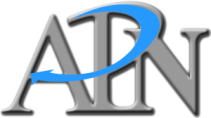 Agencija za pravni promet i posredovanje nekretninamaSavska 41/VI, 10 000 ZagrebZagreb, 08.prosinca 2017. godineLISTA ODBIJENIH ZAHTJEVA ZA NAJAM GARAŽNO PARKIRNIH MJESTA NA LOKACIJI POS ZAGREB - KLARAR.br.Podnositelj zahtjevaAdresaDatum  predaje zahtjeva za najam GPM-aVrijeme predaje zahtjeva za najam GPM-aStatus1Ljerka PadarčićZagreb, Ivice Drmića 162.11.20179:41kupac/suvlasnik2Dino StelmahZagreb, Ivice Drmića 1002.11.2017.9:30najmoprimac